                   EarlyAct FirstKnight (EAFK) D5890 Program Costs  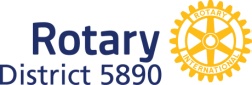 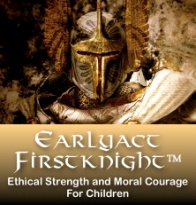                      Elementary and Middle Schools - 2017-2018   Dr. Randall Parr - Founder, EarlyAct FirstKnight Character Education ProgramPhone (210) 288-6140   •   Email:  randall.parr@mac.com   •   www.eafk.orgDistrict 5890 EarlyAct FirstKnight CommitteeTommie & Charlie Buscemi  (281) 359-7193  •  Email:  tommie5890@suddenlink.net or cjsb@suddenlink.netPlease visit our District 5890 EarlyAct FirstKnight Site Page at www.rotary5890.org for videos, links & downloads.1.  ORIENTATIONS (Faculty, Rotarians, School/Students): Basic, Premium or Outdoor Tournament       • Faculty and Rotarian Orientation:  $150*            • Student Orientation/Kickoff Event: (Rotary Club/School selects one option based upon their budget)	1.  Basic Student Orientation (one knight):  $500*	2.  Premium Indoor Variation:  Multiple knights lead the event and provide a theatrical action performance: $1,500*	3.  Outdoor Tournament of Champions (Optional, and must be held in covered arena):  $2,500*Each new school year, EAFK is officially launched for our campuses with an exciting student orientation that introduces students to their Rotarian sponsors, reminds them of EAFK objectives, and acquaints new students with the program.  There are 3 options, based upon your budget:  Basic, Premium Indoor, or Outdoor Tournament of Champions.   In the event that a Tournament show is impracticable (unable to be performed due to space, etc.) during the year, then a Basic or the Premium Indoor Variation of the student orientation works perfectly.  The outdoor Tournament of Champions with horses will be offered as a Student Orientation only when the event can be conducted in a covered arena. Otherwise, one of the indoor Student Orientation options must be chosen. This innovation will provide students with a brand-new experience to enjoy, as well as avoid weather-related scheduling interruptions that have affected outdoor Tournaments in the past. The Tournament will, however, be available as a stand-alone event throughout the year by special request at additional cost. 2. EAFK CLASSROOM CURRICULUM     First-year lease and use: $300 per grade level (K-5th):  $1,800    Subsequent-year lease and use for following school years drops to: $125 per grade level (K-5th):  $750.00The Code is EAFK’s classroom curriculum and is 100% digital making implementation by teachers easy, fast and reducing printing costs for the school.  The curriculum provides daily, age-appropriate character-building instruction for the entire campus, starting with the first day of Kindergarten, and continuing through the last day of 8th grade. The Code explores one character virtue per month and features regular lessons on key figures, history, and accomplishments of Rotary International. Each school day starts with a student recitation of The Four Way Test...recited from memory! 3. KNIGHTING CEREMONIES    Ceremony cost: $500 per ceremony, depending on location* with 6 - 8 ceremonies per year required: $3,000 - $4,000    Medallion cost - $2.75 each for 1/3 of student population annuallyThe reward component of EAFK takes place every four to six weeks on campus in the form of a school-wide knighting ceremony, led by a Knight of The Guild, a Rotarian advisor and the school principal. Through demonstrating knowledge of the curriculum, each student has the opportunity to earn the rankings of “Page”, “Squire”, and “Knight”. These rankings and corresponding awards are conferred at the knighting ceremonies, which are attended by the entire student body, faculty, families (secretly invited) of each student being honored, and especially the Rotarians.4. STUDENT SERVICE CLUB    At your Rotary club's discretion, about $500 for printing, banners, chartering ceremony costs, etc. First year only.  The student service club is the tactile component of EAFK, allowing children to experience the real world application impact of their Code curriculum lessons. Led by student officers & guided by Rotarian and Faculty Advisors, the service club will choose, plan and hold one local & one global service project per year with voluntary aid from the student body.5. PARENTING SEMINAR (OPTIONAL)    Seminar cost - $800*Some campuses may wish to extend EAFK to student families through our Parenting Seminar. This optional multimedia component is held on campus and teaches young families how to carry on EAFK at home. The seminar also teaches relationship building skills, and encourages parental effective parental involvement in the character-building process. (* Pricing depends on location and other factors. Travel/hotel expenses may apply.)									See next page for example of costs...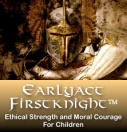 Multi-school discounts are available, but not shown below.  EAFK costs are charged by campus and grade level, not by the number of students enrolled.  Below is an example for a school with 31 classrooms (700 students) per school year.  Prices are subject to change.OPTIONAL:  Just like Rotary, Interact, and Rotaract clubs, the EAFK service club can have a club banner, 4-Way Test banner, possibly a bell, and other items for their club meetings. We have artwork available for your use. The average one-time estimated costs are $500-$700, but the decision to purchase them is left up to your Rotary club based upon budget.Does EAFK really work?  YES!  The data below appeared in the Clemson University "Rutland Institute for Ethics" Newsletter in June 2011.  The data was provided by Principal Todd Binnicker at Powdersville Middle School, SC comparing the number of behavior/discipline incidents at his school before they started EAFK in 2009, versus the number of incidents in  2010 after starting their EAFK Program.  As you can see, EAFK made a difference.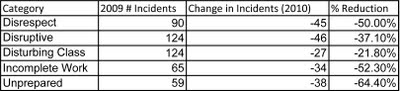 GUIDANCE ON FUNDING
     District Grants - The EAFK Program qualifies for a 2017-2018 District Grant and the District 5890 Grants Committee expects that total Rotary Club contribution should equal or exceed District contributions.     Other Funding - Please keep in mind that many school districts are already paying for a character education program, so EAFK can be a replacement.  Funding for EAFK can come from a combination of sources, including the sponsoring Rotary Club, District Grants, the sponsored school or school district, the sponsored school’s PTA/PTO, fundraising events, corporate grants, and individual/corporate donations. Since EAFK is a research-based program (meaning there is empirical data to substantiate its effectiveness), schools may also use certain government funds, such as Title I and Title IV, to assist with the costs.     With the help of Community Partners/Sponsors, the ideal approach is for your Rotary club to seed the first year’s costs and make your program a showcase for potential community donors to visit throughout the year. This will also heighten your Rotary club’s public visibility. Once people see EAFK in action, getting their support is easy. Individual EAFK programs have had support already from this method from such sponsors as Ace Hardware,  & local realtors.                              Rotary District 5890 EAFK Committee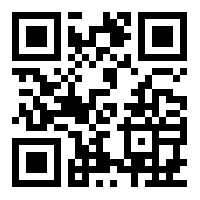        Tommie Buscemi (281)359-7193   Email:  tommie5890@suddenlink.net        Charlie Buscemi   (713)598-7129   Email:  cjsb@suddenlink.net Use QR Code to visit our District 5890 EarlyAct FirstKnight Site Page for  videos, links & downloads.                            Visit the "EAFK" Facebook Page and www.eafk.org website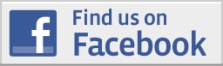 Estimated basic costs for entire school with 700 students and 31 classrooms:1st Year 2nd Year, etcTraining Orientation for staff at school, and club Rotarians$   150$   150 • Curriculum lease at $300 per grade level (6 volume master set for K-5th grade, (6 x $300 = $1,800) • Second School Year:  The curriculum lease is lowered to $125 per grade level, (6 x $125 = $750)$1,800$    750Monthly Knighting ceremonies* $500 each (Based upon the required minimum of 6/school year)$3,000$ 3,000Student award medallions for the entire school year:$   570$    570SUBTOTAL COST for a school with 700 students in 31 classrooms for the entire school yearFor the TOTAL Cost, just select 1 of the 3 options below, and add to the 1st or 2nd Year Subtotal.$5,520/year($7.88/student)$ 4,470/year($6.39/student)Select from 1 of the 3 Orientations below(based upon your club's budget) then add to Subtotal Cost  Basic Student Orientation* with one knight   .     .     .     .     .     .     .     .     .     .     .     .     .     .     .  Premium Indoor Variation*:  Multiple knights performing a theatrical action event    .     .     .     .  Outdoor Tournament of Champions Performance with knights, horses, jousting, etc.    .     .     . (*plus lodging cost if an overnight stay is required.  For Knighting Ceremonies, a Rotarian  can home host the knight.)$    500 = $6,020/year$1,500 = $7,020/year$2,500 = $8,0200/year$   500 = $4.970/year$1,500 = $5,970/year  $2,500 = $6,970/year